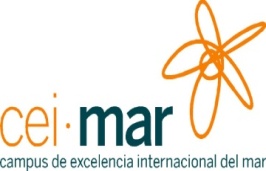 SOLICITUD PARA LA REALIZACIÓN DEL CURSO “APROXIMACIÓN AVANZADA A TÉCNICAS DE CAMPO Y DE LABORATORIO PARA EL ESTUDIO DE LA DIVERSIDAD BIOLÓGICA DE MACROFITOS MARINOS EN EL ZEC ISLAS CHAFARINAS”Datos del Solicitante:Marque los documentos que aporta con esta solicitud:Málaga,      de                de 201El SolicitanteCAMPUS DE EXCELENCIA INTERNACIONAL DEL MAR.Apellidos:                                                                     Nombre: DNI:                                 Email:     Teléfono:  Ciudad:                             País:                                             Fecha de nacimiento:Estudiante de:CV detalladoMatrícula actualizada de programa de doctorado al que pertenezcaCertificado de calificaciones de la titulación/gradojustificantes de méritos Titulación de buceo y declaración jurada del número de Seguro de buceoBreve resumen del contexto, objetivos y metodología de su tesis doctoralCarta de motivación por el curso